Муравская Валентина ВладимировнаАКТРИСА ТЕАТРА И КИНО, ТЕЛЕ и РАДИО ВЕДУЩАЯВозраст:  29 летГод и дата рождения: 31.01.1990Место рождения:г. МоскваМесто проживания: г. МоскваРост: 177 см. Обхват груди: 96
Обхват талии: 69Обхват бедер: 99Размер одежды: 44Размер обуви:39Цвет волос: темно-русыйЦвет глаз: темно-кариеТип внешности: славянскийКонтакты: т. 8 (968)-808- 19-97, info.oscarnash@gmail.comОБРАЗОВАНИЕ:2018 актерско-режиссерский курс Школы драмы Германа Сидакова, мастер курса Герман Сидаков2017 базовый актерский курс Школы драмы Германа Сидакова, мастер курса Петр Кротенко2016 магистратура факультета журналистики РУДНРАБОТЫ В КИНО:2020 «ИП Пирогова» Милана, роль в серии, реж. Антон Маслов2020 «Света, Соня и Сашок» Соня, главная роль, реж. ОлжасИртуганов2020 «Темная лошадка» медсестра в СИЗО, режиссер Станислав Назиров2019 «В активном поиске» Вика, главная роль, реж. Александра Тверская2019 «Туристическая полиция» казачка,реж. Константин Колесов2019 «Фемида видит», свидетельница, режиссер Никита Грамматиков2019 «Московская мыльная опера» Марина, невестка Сан Саныча,режиссер Ольга Новикова 2019 «Блудный сын» медсестра в роддоме, режиссер Владимир Шевельков2019 «Боты. Лучше, чем люди» продавец бутика, реж. Андрей Джунковский2019 «Балканский рубеж» Мирена, реж. Андрей Волгин2018 «Оборванная история» Анна в молодости, реж. Руслан Паушу2018 «Челночницы 2» Зина, реж. Сергей Краснов2018 «Ивановы Ивановы» покупатель, реж. Андрей Элинсон2018 «Саша+Таня» Вика, коллега Саши, реж. Александр Потапов2017 «Деффчонки» Верочка, реж. Сергей Корягин2017 «Смешное время» несколько эпизодов, реж. Никита Тарасов2017 «Свидетели» Зоя, реж. Андрей Куличков2017 «Паук» ведущая новостей, реж. Константин Фролов, Михаил Жерневский, Наталия Микрюкова2017 «Практика 2» Даша, подруга Милы, реж. Андрей СилкинРАБОТЫ В ТЕАТРЕ: 2018 Уильям Шекспир «Макбет» леди Макбет2018 Уильям Шекспир «Много шума из ничего» Беатриче 2018 Михаил Булгаков «Дни Турбиных» Елена2018 Александр Островский "Гроза" Катерина2017  Василий Сигарев «Волчок», дочь2017  Вадим Леванов «Шкаф», Она2017  Анна Яблонская "Дверь", Катя2017  ОлжасЖанайдаров "Двое в кафе", Катя2017  Серафима Орлова "Сто мертвых воздушных шаров", МарусяСПЕЦИАЛЬНЫЕ НАВЫКИ:Хореография - латино-американские танцыВокал - эстрадное пениеЯзыки - русский, английский, французский (базовый), итальянский (базовый)Спорт - сценбой, большой теннис, коньки, верховая езда (новичок), ролики, коньки и велосипед.ДОПЛНИТЕЛЬНАЯ ИНФОРМАЦИЯ:Ccылки:Шоурил https://cloud.mail.ru/public/ACWc/7hRPL831i Соцсети https://www.instagram.com/valya.kino/РаботыВыпуск лотерея Бинго 75 «Магия чисел» https://youtu.be/tJyPzcPQ5r4Канал «Уголок рецептов» https://www.youtube.com/channel/UCliE1bLGgiWfWl0N8M6kgnA Реклама:Альфабанк https://youtu.be/xNXE6kwm10gПромсвязьбанк 2 ролика: https://youtu.be/CAvkOdKYrqA https://youtu.be/H0KBuD26eGEПандора https://vk.com/video-78454608_456239110Де Нол https://youtu.be/K0BVDX9-0TcЛинзмастер https://vk.com/video495069_456239033Кинолифт https://kinolift.ru/5097Кинотеатр.ру https://www.kino-teatr.ru/kino/acter/w/ros/470482/form/30898242566/Кинопоиск https://www.kinopoisk.ru/name/4543865/Ютуб РАБОТЫ НА ТВ:Лотерея Бинго 75 ..«Магия чисел»РАБОТЫ НА РАДИО:Радиостанция «Русский мир» программы «Новости Русского мира», «Русские женщины», «Крупным планом», «Литературные загадки», «Звезды Русского мира»РЕКЛАМА:«Альфабанк» (ТВ лето 2016, фото бессрочно)«Де Нол» (ТВ 5 лет с 2017 года)«Промсвязьбанк» (ТВ 1 год с 2018 года – в эфир не вышло) «Пандора» (интернет к 8 марта 2018)«Супрадин Кидс (ТВ 2 года с осень 2019)«Мираторг» пельмени (ТВ 2 года с осень 2019)СЪЕМКИ В КЛИПАХ:«Аляска» группа Багира https://youtu.be/4z5Tqf8VhOc НАГРАДЫ И ДОСТИЖЕНИЯ:«Лучший сценарий» на международном кинофестивале «Братина»ДОПОЛНИТЕЛЬНЫЕ НАВЫКИ:Языки: уровень английский и французский базовыйПение:  эстрадный вокалТанец: латино-американские танцыВиды спорта: бег, большой теннис, фигурное катание, велосипедПрава: категории ВЗагран паспорт до 03’2020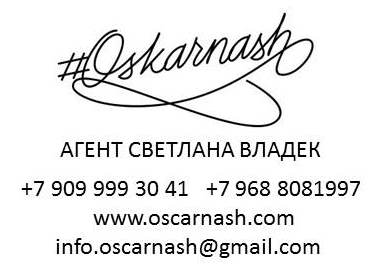 